Unit 5 Lesson 3: Milésimas en forma desarrolladaWU Cuál es diferente: Distintas maneras de expresar un número decimal (Warm up)Student Task Statement¿Cuál es diferente?1 Forma desarrolladaStudent Task StatementExplica o muestra por qué la región sombreada representa .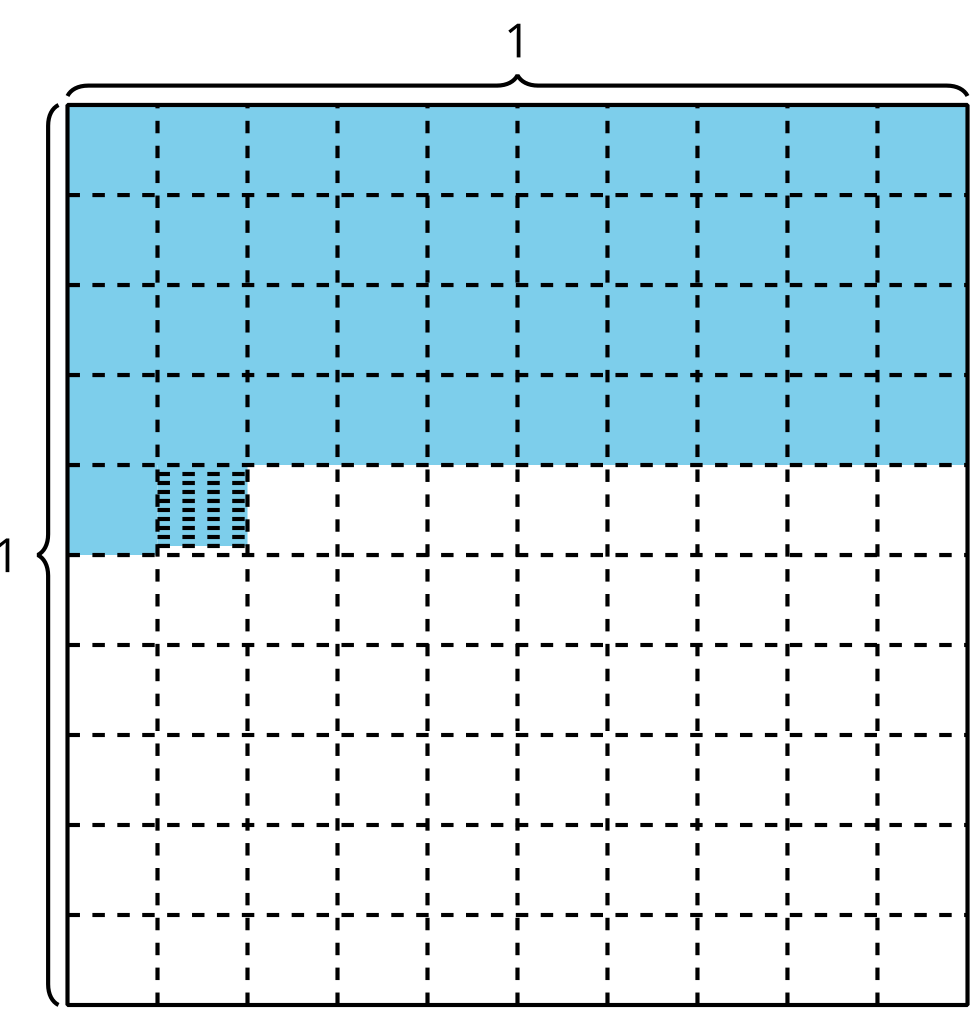 ¿Qué número decimal está representado por la región sombreada?Sombrea la cuadrícula para representar .Escribe el número  en forma decimal.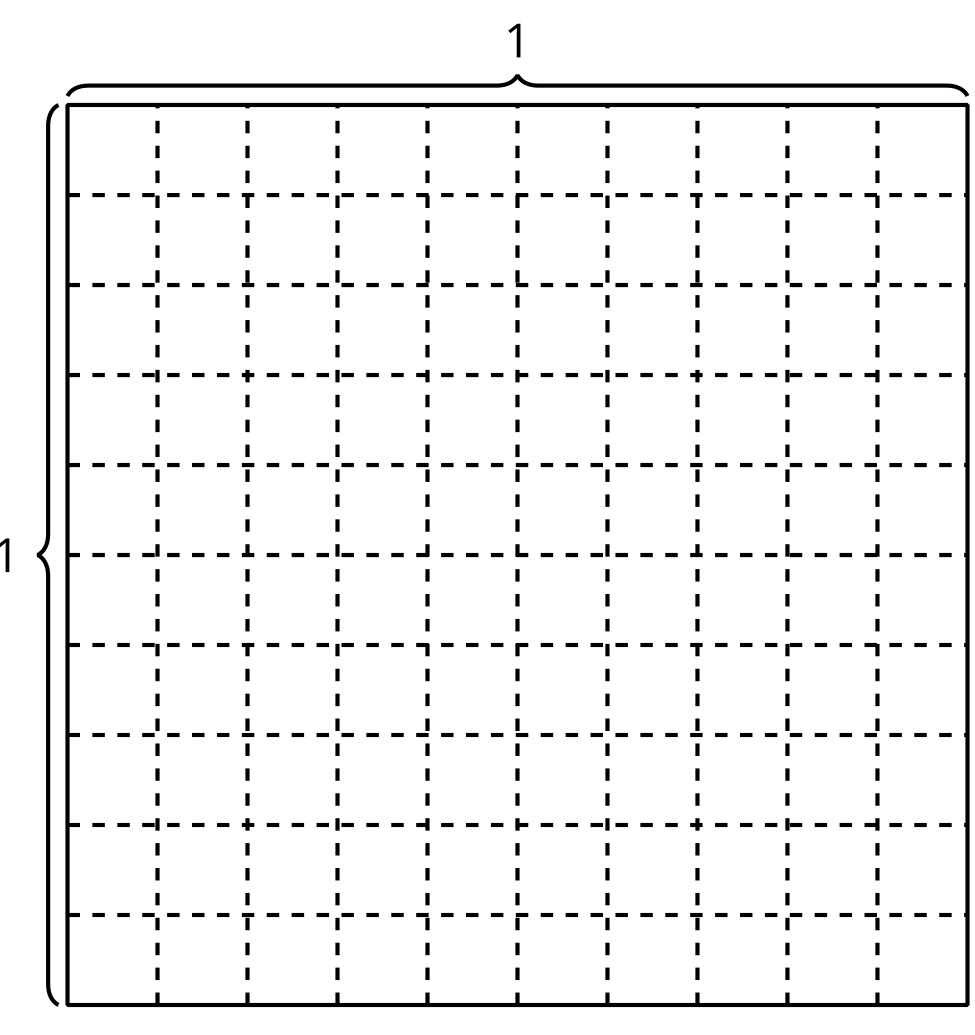 Mai dice que el número decimal 0.105 representa . ¿Estás de acuerdo con Mai? Explica o muestra tu razonamiento.2 Números decimales de numerosas manerasStudent Task StatementRepresenta cada número de tantas maneras como puedas.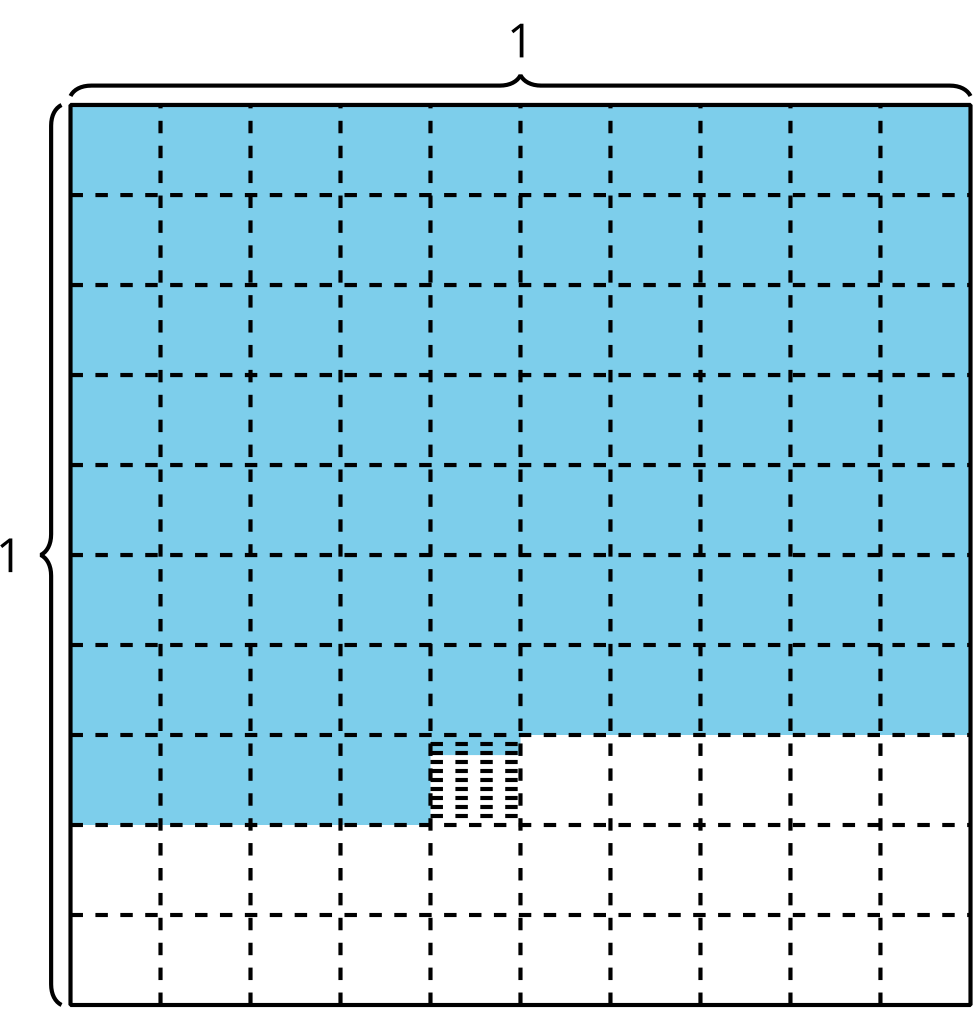 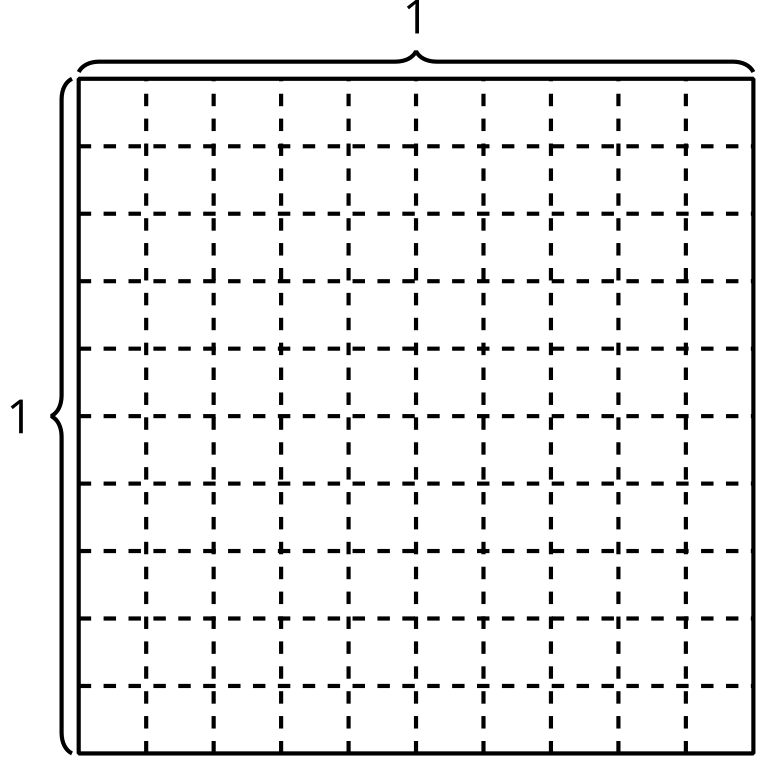 ciento treinta y seis milésimas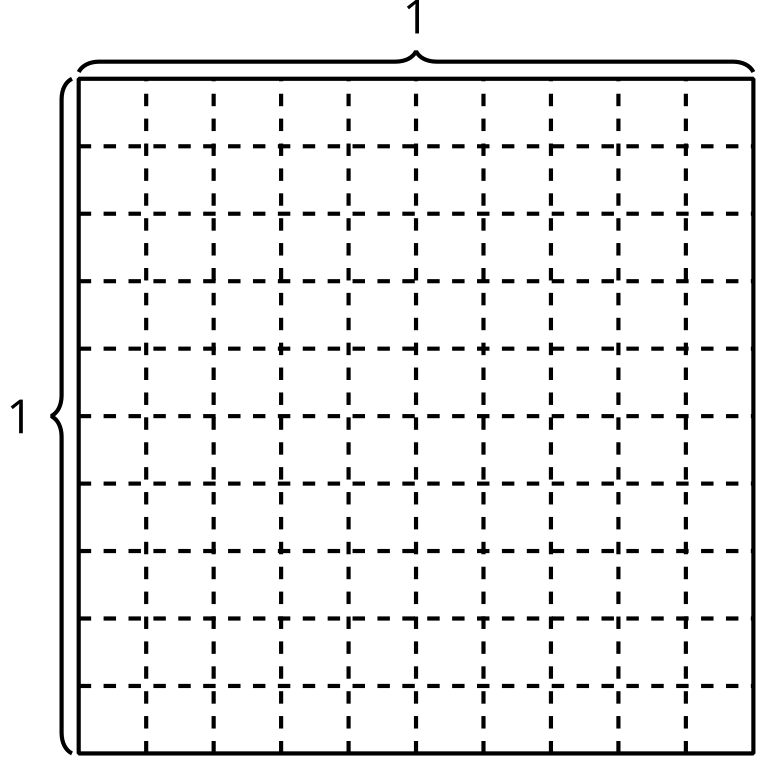 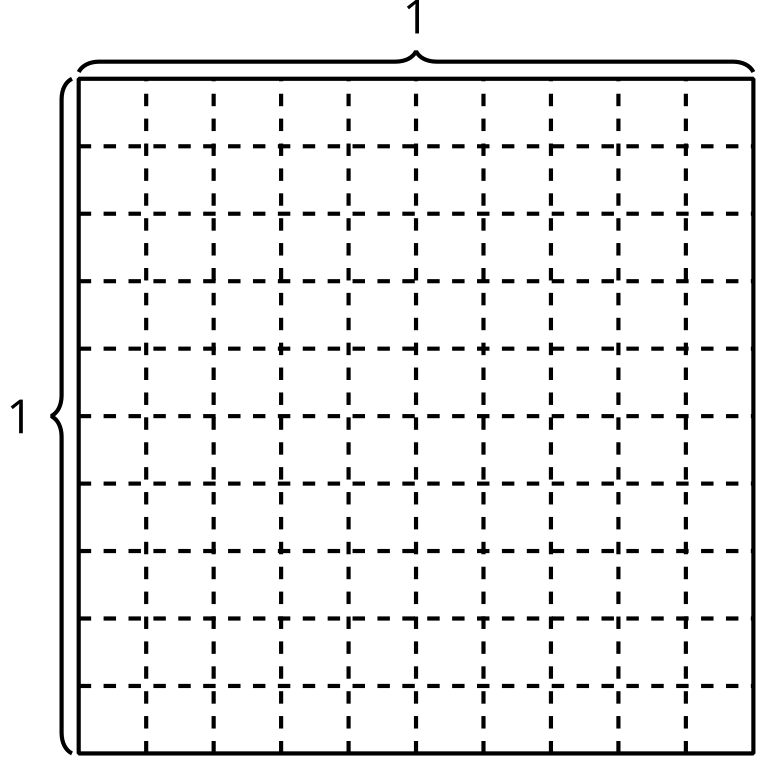 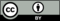 © CC BY 2021 Illustrative Mathematics®